ПРИКАЗ« Об утверждении программы воспитания школы»      26.08.2022 г.                                                           №   41                          дата приказа                                                  номер приказаВ целях реализации Федерального Закона от 31 июля 2020года №304-ФЗ «О внесении изменений в Федеральный закон «Об образовании Российской Федереации» по вопросам воспитания обучающихся», организации воспитательного  процесса в МБОУ Затонновского ООШ, ПРИКАЗЫВАЮ:Утвердить рабочую программу воспитания МБОУ Затонновская ООШ.Назначить ответственных за реализацию Программы воспитания МБОУ Затоннновская ООШ:- Андарову А.С., заместителя директора;- классных руководителей 1-9 классов.     3. Ознакомить с утвержденными документами всех участников образовательного процесса.     4. Андаровой А.С., заместителю директора:- обеспечить методическое сопровождение реализации Программы воспитания;-рассмотреть на ШМО классных руководителей рабочие программы воспитания классов;- разместить Программу воспитания на сайте до 01.09.2022гКонтроль за исполнением приказа оставляю за собой.        Директор школы:                             Сидорова Н.С.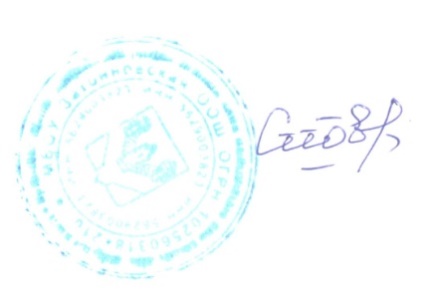 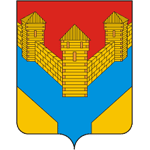 Муниципальное бюджетное                   общеобразовательное учреждение Затонновская  основная общеобразовательная  школа    Илекского районаОренбургской областиУлица Площадь 13,461368  тел. 8 (35337) 25-111E mail 5600021@ mail.ru